Раздел № 3в составе Отчета о деятельности члена саморегулируемой организацииСведенияпо договорам подряда на подготовку проектной документации* без использования конкурентных способов заключения договоров, заключенным в 2023г.«10» января 2024 г.	          Генеральный директор               _____________________                              Иванов А.С.                                        (Должность руководителя )                                                   (Подпись)	                                                                          (Ф.И.О.)	                               М.П.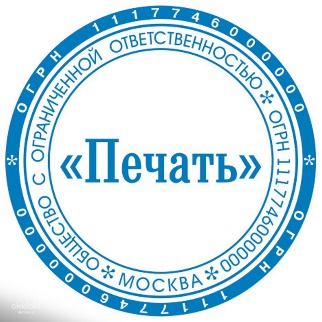 Исполнитель: инженер  Николаев В.И.___       __Телефон 3371582                                             (Должность, Фамилия Имя Отчество)Примечание: *Договор подряда на подготовку проектной документации – договор о подготовке документации, заключенный с застройщиком, техническим заказчиком, лицом, ответственным за эксплуатацию здания, сооружения, региональным оператором, в том числе договор на осуществление функций технического заказчика, договор на осуществление видов работ по подготовке проектной документации объектов капитального строительства, которые оказывают влияние на безопасность объектов капитального строительства (перечень видов работ утвержден приказом Минрегиона России от 30.12.2009г. № 624)№п/пДоговор:Дата, номер,в качестве кого выступает (Генеральный проектировщик, проектировщик, технический заказчик, застройщик),указание на досрочное расторжение договораНаименование объекта(проекта), местоположение Наименование Заказчика (Застройщика), Технического заказчика, Генподрядчика, лица, ответственного за эксплуатацию здания, регионального оператора по капитальному ремонту, ИНН, адреса и контактные телефоныКатегория объекта (особо опасный, технически сложный, уникальный,объект использования атомной энергии, не относится к особо опасным и технически сложным, уникальным)Стоимость работ по договору(в руб.)ВыполненоВыполнено№п/пДоговор:Дата, номер,в качестве кого выступает (Генеральный проектировщик, проектировщик, технический заказчик, застройщик),указание на досрочное расторжение договораНаименование объекта(проекта), местоположение Наименование Заказчика (Застройщика), Технического заказчика, Генподрядчика, лица, ответственного за эксплуатацию здания, регионального оператора по капитальному ремонту, ИНН, адреса и контактные телефоныКатегория объекта (особо опасный, технически сложный, уникальный,объект использования атомной энергии, не относится к особо опасным и технически сложным, уникальным)Стоимость работ по договору(в руб.)Дата начала и окончания работ (на основании акта приемки результатов работ), этапов работ (план\факт)Готовность объекта, размер выполнения от стоимости договора(в %.)1433-55 от 08.02.23 г.Генеральный проектировщикРазработка проекта  капитального ремонта зданияООО «Восход» ИНН 6321526321, г.Самара, ул.Аминева,21Не относится к особо опасным, технически сложным, уникальным2 120 60008.02.2023г.- 11.07.2023г.10025/712 от 04.03.23 г.ПроектировщикРаботы по «Корректировке проекта фундаментов общежития»АО «Лидер» ИНН 63215631, г.Самара, ул. Садовая ,45Не относится к особо опасным, технически сложным, уникальным850 12004.03.2023г.-30.04.2023г.1003981 от 16.10.23г. Генеральный проектировщикРазработка проекта  малоэтажных зданий ООО «Ветеран», ИНН 63215120, Похвистнево, ул.Кооперативная 32Не относится к особо опасным, технически сложным, уникальным18 760 30016.10.2023г.-20.12.2023г.28,57Итого:21 731020